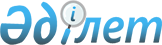 Об утверждении квалификационных требований, предъявляемых при лицензировании геодезической и картографической деятельности
					
			Утративший силу
			
			
		
					Постановление Правительства Республики Казахстан от 6 июля 2007 года № 574. Утратило силу постановлением Правительства Республики Казахстан от 21 ноября 2012 года № 1474      Сноска. Утратило силу постановлением Правительства РК от 21.11.2012 № 1474 (вводится в действие по истечении двадцати одного календарного дня после первого официального опубликования).      Сноска. Заголовок в редакции постановления Правительства РК от 19.01.2012 № 121 (вводится в действие по истечении 21 календарного дня после первого официального опубликования).      В соответствии с Законом Республики Казахстан от 11 января 2007 года "О лицензировании" Правительство Республики Казахстан ПОСТАНОВЛЯЕТ : 

      1. Утвердить прилагаемые: 

      1) исключен постановлением Правительства РК от 19.01.2012  № 121(вводится в действие по истечении 21 календарного дня после первого официального опубликования).

      2) квалификационные требования , предъявляемые при лицензировании геодезической и картографической деятельности.

      Сноска. Пункт 1 с изменениями, внесенными постановлением Правительства РК от 19.01.2012 № 121 (вводится в действие по истечении 21 календарного дня после первого официального опубликования).

      2. Признать утратившими силу: 

      1) постановление Правительства Республики Казахстан от 30 сентября 2000 года N 1481 "Об утверждении квалификационных требований к лицензированию землеустроительных, топографо-геодезических и картографических работ" (САПП Республики Казахстан, 2000 г., N 41, ст. 479); 

      2) постановление Правительства Республики Казахстан от 30 марта 2005 года N 285 "О внесении изменений в постановление Правительства Республики Казахстан от 30 сентября 2000 года N 1481" (САПП Республики Казахстан, 2005 г., N 13, ст. 151); 

      3) подпункт 2) пункта 1 постановления Правительства Республики Казахстан от 27 июля 2005 года N 779 "О внесении изменений в некоторые решения Правительства Республики Казахстан по вопросам лицензирования" (САПП Республики Казахстан, 2005 г., N 31, cт. 414). 

      3. Настоящее постановление подлежит официальному опубликованию и вводится в действие с 9 августа 2007 года.       Премьер-Министр 

      Республики Казахстан Утверждены          

постановлением Правительства 

Республики Казахстан    

от 6 июля 2007 года N 574  

Правила лицензирования деятельности 

по производству землеустроительных, 

топографо-геодезических и картографических работ       Сноска. Правила исключены постановлением Правительства РК от 19.01.2012 № 121(вводится в действие по истечении 21 календарного дня после первого официального опубликования).Утверждены         

постановлением Правительства 

Республики Казахстан   

от 6 июля 2007 года N 574       Сноска. Квалификационные требования в редакции постановления Правительства РК от 19.01.2012 № 121 (вводится в действие по истечении 21 календарного дня после первого официального опубликования).       

Квалификационные требования, предъявляемые при лицензировании

геодезической и картографической деятельности

      1. Квалификационные требования, предъявляемые при лицензировании деятельности, связанной с производством геодезических работ, включают наличие:



      1) для юридических лиц:



      в штате не менее одного специалиста, имеющего высшее или среднее специальное образование в сфере геодезии и стаж работы в данной отрасли не менее трех лет;



      в штате не менее одного специалиста, имеющего высшее или среднее специальное образование в сфере картографии и стаж работы в данной отрасли не менее трех лет;



      2) для физических лиц:



      высшего или среднего специального образования в сфере геодезии, стаж в данной отрасли не менее трех лет;



      высшего или среднего специального образования в сфере картографии, стаж в данной отрасли не менее трех лет;



      3) собственного или арендованного комплекта приборов, оборудования и инструментов, позволяющих выполнять геодезические работы, либо договора на оказание услуг с организацией, имеющей комплект приборов, оборудования, инструментов, с указанием заводских номеров;



      4) собственных или арендованных программных комплексов для обработки данных, либо договора на оказание услуг с организацией, имеющей программное обеспечение;



      5) сертификатов о поверке приборов и инструментов, являющихся средствами измерения на территории Республики Казахстан;



      6) сертификатов приборов, оборудования зарегистрированных в Государственном реестре средств измерений и допущенных к применению в Республике Казахстан.



      2. Квалификационные требования, предъявляемые при лицензировании деятельности, связанной с производством картографических работ, включают наличие:



      1) для юридических лиц:



      в штате не менее двух специалистов, имеющих высшее или среднее специальное образование в сфере картографии и стаж работы в данной отрасли не менее трех лет;



      2) для физических лиц:



      высшего или среднего специального образования в сфере картографии и стаж в данной отрасли не менее трех лет;



      3) собственного или арендованного комплекта приборов, оборудования и инструментов, позволяющих выполнять картографические работы, либо договора на оказание услуг с организацией, имеющей комплект приборов, оборудования, инструментов, с указанием заводских номеров;



      4) собственных или арендованных программных комплексов для обработки данных, либо договора на оказание услуг с организацией, имеющей программное обеспечение;



      5) сертификатов о поверке приборов и инструментов, являющихся средствами измерения на территории Республики Казахстан;



      6) сертификатов приборов, оборудования зарегистрированных в Государственном реестре средств измерений и допущенных к применению в Республике Казахстан.
					© 2012. РГП на ПХВ «Институт законодательства и правовой информации Республики Казахстан» Министерства юстиции Республики Казахстан
				